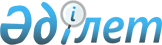 О внесении изменений в постановление Правительства Республики Казахстан от 9 ноября 2001 года N 1428
					
			Утративший силу
			
			
		
					Постановление Правительства Республики Казахстан от 5 сентября 2006 года № 838. Утратило силу постановлением Правительства Республики Казахстан от 28 октября 2011 года № 1227      Сноска. Утратило силу постановлением Правительства РК от 28.10.2011 № 1227.      Правительство Республики Казахстан  ПОСТАНОВЛЯЕТ: 

      1. Внести в  постановление Правительства Республики Казахстан от 9 ноября 2001 года N 1428 "О назначении полномочного представителя Республики Казахстан в Межгосударственном совете по вопросам охраны промышленной собственности и Административном совете Евразийской патентной организации" следующие изменения: 

      в пункте 1: 

      в абзаце первом слова "Сахипову Нургайшу" заменить словами "Айкенова Марата Оршановича"; 

      в абзаце втором слова "Амиргалиева Азамата Халимеденовича" заменить словами "Сейтжанова Кайсара Доктырбековича". 

      2. Настоящее постановление вводится в действие со дня подписания.        Исполняющий обязанности 

         Премьер-Министра 

       Республики Казахстан 
					© 2012. РГП на ПХВ «Институт законодательства и правовой информации Республики Казахстан» Министерства юстиции Республики Казахстан
				